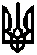 УкраїнаМІСЦЕВЕ САМОВРЯДУВАННЯВЕРХНЬОДНІПРОВСЬКА МІСЬКА РАДАКАМ’ЯНСЬКОГО РАЙОНУДНІПРОПЕТРОВСЬКОЇ ОБЛАСТІДев’ятого скликанняДев’ята сесіяР І Ш Е Н Н Я«Про встановлення ставок та пільг із сплати земельного податку на території  Верхньодніпровської міської територіальної громади з 01.01.2022 року»З метою впорядкування справляння місцевих податків та зборів, збалансованості надходжень фінансових ресурсів до доходної частини міського бюджету, відповідно до абзаців другого і третього пункту 284.1 статті 284 Податкового кодексу України, керуючись ст.ст. 26, 59 Закону України «Про місцеве самоврядування в Україні», Верхньодніпровська міська рада,- ВИРІШИЛА:1. Встановити на території Верхньодніпровської міської територіальної громади з 01.01.2022 року:1) ставки земельного податку згідно з додатками 1, 2;2) пільги для фізичних та юридичних осіб, надані відповідно до пункту 284.1 статті 284 Податкового кодексу України, за переліком згідно з додатком 3.2. Взяти до відома, що :2.1. платниками земельного податку є власники земельних ділянок, земельних часток (паїв), землекористувачі з урахуванням особливостей визначених п. 269.1. ст. 269 Податкового кодексу України;2.2. об’єктом оподаткування є земельні ділянки, які перебувають у власності або користуванні та земельні частки (паї), які перебувають у власності з урахуванням особливостей визначених п. 270.1. ст. 270 Податкового кодексу України;2.3. базою оподаткування є нормативна грошова оцінка земельних ділянок, з урахуванням коефіцієнта індексації, визначеного відповідно до порядку, встановленого Податковим кодексом України; площа земельних ділянок, нормативну грошову оцінку яких не проведено;2.4. податковим періодом  для плати за землю  є календарний рік. Базовий податковий (звітний) рік починається 1 січня і закінчується 31 грудня того ж року (для новостворених підприємств та організацій, а також у зв'язку із набуттям права власності та/або користування на нові земельні ділянки може бути меншим 12 місяців).2.5. підставою для нарахування земельного податку є дані державного земельного кадастру;2.6. порядок обчислення плати за землю встановлений статтею 286 Податкового кодексу України;2.7. порядок та строк сплати платежу за землю встановлений статтею 287 Податкового кодексу України.3. Рішення Верхньодніпровської міської ради № 536-22/VІІІ від 07.07.2020 року вважати таким, що втратило чинність з 01 січня 2022 року.4. Дане рішення набуває чинності з моменту прийняття та вводиться в дію з 01.01.2022 року.5. Дане рішення підлягає оприлюдненню в районній газеті «Придніпровський край», офіційному стенді в приміщенні міської ради та офіційному сайті Верхньодніпровської міської ради.6. Контроль за виконанням цього рішення покладається на заступника міського голови з питань житлово-комунального господарства Донець С.М., координація дій на в.о. старост Верхньодніпровської міської ради та секретаря Верхньодніпровської міської ради Чумаченко В.М.7. Секретарю Верхньодніпровської міської ради Чумаченко В.М. забезпечити оприлюднення даного рішення та його направлення до Верхньодніпровської ОДПІ.Верхньодніпровськийміський голова                                                                                       Геннадій  ЛЕБІДЬм. Верхньодніпровськ“08” липня 2021 року№ 349-9/ІХЗадьора А.В.  6-05-01Додаток 1до рішення Верхньодніпровської міської ради №349-9/ІХ   від “08” 07.2021 рокуВерхньодніпровський міський голова_______________             Геннадій ЛЕБІДЬСтавки земельного податку з 01.01.2022 року, вводяться в дію з 01 січня 2022 рокуАдміністративно-територіальна одиниця, на яку поширюється дія рішення органу місцевого самоврядування:Додаток 2до рішення Верхньодніпровської міської ради №349-9/ІХ   від “08” 07.2021 рокуВерхньодніпровський міський голова_______________             Геннадій ЛЕБІДЬСтавки земельного податку з 01.01.2022 року, вводяться в дію з 01 січня 2022 рокуАдміністративно-територіальна одиниця, на яку поширюється дія рішення органу місцевого самоврядування:Додаток 3до рішення Верхньодніпровської міської ради №349-9/ІХ   від “08” 07.2021 рокуВерхньодніпровський міський голова_______________             Геннадій ЛЕБІДЬПЕРЕЛІК
пільг для фізичних та юридичних осіб, наданих 
відповідно до пункту 284.1 статті 284 Податкового 
кодексу України, із сплати земельного податку
Пільги встановлюються з 2022 року та вводяться в дію з 01.01.2022 року.Адміністративно-територіальні одиниці або населені пункти, або території об’єднаних територіальних громад, на які поширюється дія рішення ради:Код областіКод районуКод КОАТУУНазва04031221010100 м. Верхньодніпровськ, с. Пушкарівка, смт. Дніпровське, смт. Новомиколаївка Кам’янського району Дніпропетровської областіВид цільового призначення земель Вид цільового призначення земель Ставки податку
(% нормативної грошової оцінки) Ставки податку
(% нормативної грошової оцінки) Ставки податку
(% нормативної грошової оцінки) Ставки податку
(% нормативної грошової оцінки) Вид цільового призначення земель Вид цільового призначення земель За земельні ділянки, нормативну грошову оцінку яких проведено (незалежно від місцезнаходження)За земельні ділянки, нормативну грошову оцінку яких проведено (незалежно від місцезнаходження)За земельні ділянки за межами населених пунктів, нормативну грошову оцінку яких не проведеноЗа земельні ділянки за межами населених пунктів, нормативну грошову оцінку яких не проведеноКодНазвадля юридич-них осібдля фізичних осібдля юридич-них осібдля фізичних осіб12345601Землі сільськогосподарського призначення 01.01Для ведення товарного сільськогосподарського виробництва0,6000,6000,6000,60001.02Для ведення фермерського господарства 0,6000,6000,6000,60001.03Для ведення особистого селянського господарства 0,6000,6000,6000,60001.04Для ведення підсобного сільського господарства 0,6000,6000,6000,60001.05Для індивідуального садівництва 0,6000,6000,6000,60001.06Для колективного садівництва 0,6000,6000,6000,60001.07Для городництва 0,6000,6000,6000,60001.08Для сінокосіння і випасання худоби 0,6000,6000,6000,60001.09Для дослідних і навчальних цілей 0,6000,6000,6000,60001.10Для пропаганди передового досвіду ведення сільського господарства 0,6000,6000,6000,60001.11Для надання послуг у сільському господарстві 0,6000,6000,6000,60001.12Для розміщення інфраструктури оптових ринків сільськогосподарської продукції 0,6000,6000,6000,60001.13Для іншого сільськогосподарського призначення  0,6000,6000,6000,60001.14Для цілей підрозділів 01.01 - 01.13 та для збереження та використання земель природно-заповідного фонду 0,3000,3000,3000,30002Землі житлової забудови 02.01Для будівництва і обслуговування житлового будинку, господарських будівель і споруд (присадибна ділянка)   1,0000,1001,0000,10002.02Для колективного житлового будівництва 0,1000,1000,1000,10002.03Для будівництва і обслуговування багатоквартирного житлового будинку 0,1000,1000,1000,10002.04Для будівництва і обслуговування будівель тимчасового проживання 0,1000,1000,1000,10002.05Для будівництва індивідуальних гаражів  1,0000,1001,0000,10002.06Для колективного гаражного будівництва 0,1000,1000,1000,10002.07Для іншої житлової забудови  0,1000,1000,1000,10002.08Для цілей підрозділів 02.01 - 02.07 та для збереження та використання земель природно-заповідного фонду 0,1000,1000,1000,10002.09Для будівництва і обслуговування паркінгів та автостоянок на землях житлової та громадської забудови1,0001,0001,0001,00002.10Для будівництва і обслуговування багатоквартирного житлового будинку з об’єктами торгово-розважальної та ринкової інфраструктури0,1000,1000,1000,10003Землі громадської забудови 03.01Для будівництва та обслуговування будівель органів державної влади та місцевого самоврядування  3,0003,0003,0003,00003.02Для будівництва та обслуговування будівель закладів освіти 3,0003,0003,0003,00003.03Для будівництва та обслуговування будівель закладів охорони здоров'я та соціальної допомоги 3,0003,0003,0003,00003.04Для будівництва та обслуговування будівель громадських та релігійних організацій 3,0003,0003,0003,00003.05Для будівництва та обслуговування будівель закладів культурно-просвітницького обслуговування  3,0003,0003,0003,00003.06Для будівництва та обслуговування будівель екстериторіальних організацій та органів 3,0003,0003,0003,00003.07Для будівництва та обслуговування будівель торгівлі 3,0003,0003,0003,00003.08Для будівництва та обслуговування об'єктів туристичної інфраструктури та закладів громадського харчування 3,0003,0003,0003,00003.09Для будівництва та обслуговування будівель кредитно-фінансових установ 3,0003,0003,0003,00003.10Для будівництва та обслуговування будівель ринкової інфраструктури (адміністративних будинків, офісних приміщень та інших будівель громадської забудови, які використовуються для здійснення підприємницької та іншої діяльності, пов’язаної з отриманням прибутку)3,0003,0003,0003,00003.11Для будівництва та обслуговування будівель і споруд закладів науки 3,0003,0003,0003,00003.12Для будівництва та обслуговування будівель закладів комунального обслуговування 3,0003,0003,0003,00003.13Для будівництва та обслуговування будівель закладів побутового обслуговування  3,0003,0003,0003,00003.14Для розміщення та постійної діяльності органів ДСНС3,0003,0003,0003,00003.15Для будівництва та обслуговування інших будівель громадської забудови  3,0003,0003,0003,00003.16Для цілей підрозділів 03.01 - 03.15 та для збереження та використання земель природно-заповідного фонду3,0003,0003,0003,00004Землі природно-заповідного фонду 04.01Для збереження та використання біосферних заповідників 0,0100,0100,0100,01004.02Для збереження та використання природних заповідників 0,0100,0100,0100,01004.03Для збереження та використання національних природних парків 0,0100,0100,0100,01004.04Для збереження та використання ботанічних садів 0,0100,0100,0100,01004.05Для збереження та використання зоологічних парків 0,0100,0100,0100,01004.06Для збереження та використання дендрологічних парків 0,0100,0100,0100,01004.07Для збереження та використання парків-пам'яток садово-паркового мистецтва 0,0100,0100,0100,01004.08Для збереження та використання заказників 0,0100,0100,0100,01004.09Для збереження та використання заповідних урочищ 0,0100,0100,0100,01004.10Для збереження та використання пам'яток природи 0,0100,0100,0100,01004.11Для збереження та використання регіональних ландшафтних парків 0,0100,0100,0100,01005Землі іншого природоохоронного призначення06Землі оздоровчого призначення (землі, що мають природні лікувальні властивості, які використовуються або можуть використовуватися для профілактики захворювань і лікування людей)  06.01Для будівництва і обслуговування санаторно-оздоровчих закладів 0,1000,1000,1000,10006.02Для розробки родовищ природних лікувальних ресурсів 0,1000,1000,1000,10006.03Для інших оздоровчих цілей 0,1000,1000,1000,10006.04Для цілей підрозділів 06.01 - 06.03 та для збереження та використання земель природно-заповідного фонду 0,0100,0100,0100,01007Землі рекреаційного призначення 07.01Для будівництва та обслуговування об'єктів рекреаційного призначення  2,0002,0002,0002,00007.02Для будівництва та обслуговування об'єктів фізичної культури і спорту 1,0001,0001,0001,00007.03Для індивідуального дачного будівництва 1,0000,1005,0000,10007.04Для колективного дачного будівництва  0,1000,1000,1000,10007.05Для цілей підрозділів 07.01 - 07.04 та для збереження та використання земель природно-заповідного фонду 0,0100,0100,0100,01008Землі історико-культурного призначення 08.01Для забезпечення охорони об'єктів культурної спадщини  0,1000,1000,1000,10008.02Для розміщення та обслуговування музейних закладів 0,1000,1000,1000,10008.03Для іншого історико-культурного призначення 0,1000,1000,1000,10008.04Для цілей підрозділів 08.01 - 08.03 та для збереження та використання земель природно-заповідного фонду 0,0100,0100,0100,01009Землі лісогосподарського призначення09.01Для ведення лісового господарства і пов'язаних з ним послуг  0,0500,0500,0500,05009.02Для іншого лісогосподарського призначення  0,0500,0500,0500,05009.03Для цілей підрозділів 09.01 - 09.02 та для збереження та використання земель природно-заповідного фонду 0,0500,0500,0500,05010Землі водного фонду10.01Для експлуатації та догляду за водними об'єктами 3,0003,0003,0003,00010.02Для облаштування та догляду за прибережними захисними смугами 0,1000,1000,1000,10010.03Для експлуатації та догляду за смугами відведення 0,1000,1000,1000,10010.04Для експлуатації та догляду за гідротехнічними, іншими водогосподарськими спорудами і каналами 0,1000,1000,1000,10010.05Для догляду за береговими смугами водних шляхів 0,1000,1000,1000,10010.06Для сінокосіння 0,5000,5000,5000,50010.07Для рибогосподарських потреб 0,5000,5000,5000,50010.08Для культурно-оздоровчих потреб, рекреаційних, спортивних і туристичних цілей 0,1000,1000,1000,10010.09Для проведення науково-дослідних робіт 0,1000,1000,1000,10010.10Для будівництва та експлуатації гідротехнічних, гідрометричних та лінійних споруд 0,1000,1000,1000,10010.11Для будівництва та експлуатації санаторіїв та інших лікувально-оздоровчих закладів у межах прибережних захисних смуг морів, морських заток і лиманів 0,1000,1000,1000,10010.12Для цілей підрозділів 10.01 - 10.11 та для збереження та використання земель природно-заповідного фонду 0,0100,0100,0100,01011Землі промисловості 11.01Для розміщення та експлуатації основних, підсобних і допоміжних будівель та споруд підприємствами, що пов'язані з користуванням надрами  1,5001,5005,0005,00011.02Для розміщення та експлуатації основних, підсобних і допоміжних будівель та споруд підприємств переробної, машинобудівної та іншої промисловості 1,5001,5005,0005,00011.03Для розміщення та експлуатації основних, підсобних і допоміжних будівель та споруд будівельних організацій та підприємств 3,0003,0005,0005,00011.04Для розміщення та експлуатації основних, підсобних і допоміжних будівель та споруд технічної інфраструктури (виробництва та розподілення газу, постачання пари та гарячої води, збирання, очищення та розподілення води) 3,0003,0005,0005,00011.05Для цілей підрозділів 11.01 - 11.04 та для збереження та використання земель природно-заповідного фонду 3,0003,0005,0005,00012Землі транспорту 12.01Для розміщення та експлуатації будівель і споруд залізничного транспорту 3,0003,0005,0005,00012.02Для розміщення та експлуатації будівель і споруд морського транспорту  3,0003,0003,0003,00012.03Для розміщення та експлуатації будівель і споруд річкового транспорту  3,0003,0003,0003,00012.04Для розміщення та експлуатації будівель і споруд автомобільного транспорту та дорожнього господарства 3,0003,0003,0003,00012.05Для розміщення та експлуатації будівель і споруд авіаційного транспорту 3,0003,0003,0003,00012.06Для розміщення та експлуатації об'єктів трубопровідного транспорту 3,0003,0003,0003,00012.07Для розміщення та експлуатації будівель і споруд міського електротранспорту 3,0003,0003,0003,00012.08Для розміщення та експлуатації будівель і споруд додаткових транспортних послуг та допоміжних операцій 3,0003,0003,0003,00012.09Для розміщення та експлуатації будівель і споруд іншого наземного транспорту 3,0003,0003,0003,00012.10Для цілей підрозділів 12.01 - 12.09 та для збереження та використання земель природно-заповідного фонду 0,0100,0100,0100,01012.11Для розміщення та експлуатації об'єктів дорожнього сервісу3,0003,0003,0003,00013Землі зв'язку13.01Для розміщення та експлуатації об'єктів і споруд телекомунікацій 3,0003,0005,0005,00013.02Для розміщення та експлуатації будівель та споруд об'єктів поштового зв'язку 3,0003,0003,0003,00013.03Для розміщення та експлуатації інших технічних засобів зв'язку 3,0003,0005,0005,00013.04Для цілей підрозділів 13.01 - 13.03, 13.05 та для збереження і використання земель природно-заповідного фонду0,0100,0100,0100,01013.05Для розміщення та постійної діяльності Державної служби спеціального зв’язку та захисту інформації України3,0003,0003,0003,00014Землі енергетики 14.01Для розміщення, будівництва, експлуатації та обслуговування будівель і споруд об'єктів енергогенеруючих підприємств, установ і організацій  3,0003,0005,0005,00014.02Для розміщення, будівництва, експлуатації та обслуговування будівель і споруд об'єктів передачі електричної та теплової енергії 3,0003,0005,0005,00014.03Для цілей підрозділів 14.01 - 14.02 та для збереження та використання земель природно-заповідного фонду 0,0100,0100,0100,01015Землі оборони 15.01Для розміщення та постійної діяльності Збройних Сил України3,0003,0005,0005,00015.02Для розміщення та постійної діяльності внутрішніх військ МВС3,0003,0003,0003,00015.03Для розміщення та постійної діяльності Державної прикордонної служби України3,0003,0003,0003,00015.04Для розміщення та постійної діяльності Служби безпеки України3,0003,0003,0003,00015.05Для розміщення та постійної діяльності Державної спеціальної служби транспорту3,0003,0003,0003,00015.06Для розміщення та постійної діяльності Служби зовнішньої розвідки України3,0003,0003,0003,00015.07Для розміщення та постійної діяльності інших, створених відповідно до законів України, військових формувань3,0003,0003,0003,00015.08Для цілей підрозділів 15.01 - 15.07 та для збереження та використання земель природно-заповідного фонду0,0100,0100,0100,01015.09Для розміщення структурних підрозділів апарату МВС,  територіальних органів, закладів, установ і підприємств,  що належать до сфери управління МВС3,0003,0003,0003,00015.10Для розміщення та постійної діяльності Національної поліції України, її територіальних органів, підприємств, установ та організацій, що належать до сфери управління Національної поліції3,0003,0003,0003,00016Землі запасу 3,0003,0005,0005,00017Землі резервного фонду0,6000,6000,6000,60018Землі загального користування 0,0000,0000,0000,00019Для цілей підрозділів 16 - 18 та для збереження та використання земель природно-заповідного фонду 0,0100,0100,0100,010Код областіКод районуКод КОАТУУНазва04031221010100 Верхньодніпровська міська територіальна громада: села Братське, Воєводівка, Чепине, Чкаловка, Боровківка, Авксенівка, Вільні Хутори, Матюченкове, Павло-Григорівка, Ярок, Бородаївка, Правобережне, Водяне, Андріївка, Діденкове, Зелене, Зуботрясівка, Кривоносове, Миколаївка, Томаківка, Солов'ївка, Ганнівка, Заполички, Клин, Мости, Новоселівка, Попівка, Дніпровокам’янка, Івашкове, Калужине, Павлівка, Суслівка, Заріччя, Бородаївські хутори, Василівка, Домоткань, Корнило-Наталівка, Якимівка, Мишурин Ріг, Перше Травня, Новогригорівка, Підлужжя, Самоткань, Тарасівка Кам’янського району Дніпропетровської областіВид цільового призначення земель Вид цільового призначення земель Ставки податку
(% нормативної грошової оцінки) Ставки податку
(% нормативної грошової оцінки) Ставки податку
(% нормативної грошової оцінки) Ставки податку
(% нормативної грошової оцінки) Вид цільового призначення земель Вид цільового призначення земель За земельні ділянки, нормативну грошову оцінку яких проведено (незалежно від місцезнаходження)За земельні ділянки, нормативну грошову оцінку яких проведено (незалежно від місцезнаходження)За земельні ділянки за межами населених пунктів, нормативну грошову оцінку яких не проведеноЗа земельні ділянки за межами населених пунктів, нормативну грошову оцінку яких не проведеноКодНазвадля юридич-них осібдля фізичних осібдля юридич-них осібдля фізичних осіб12345601Землі сільськогосподарського призначення 01.01Для ведення товарного сільськогосподарського виробництва0,6000,6000,6000,60001.02Для ведення фермерського господарства 0,6000,6000,6000,60001.03Для ведення особистого селянського господарства 0,6000,6000,6000,60001.04Для ведення підсобного сільського господарства 0,6000,6000,6000,60001.05Для індивідуального садівництва 0,6000,6000,6000,60001.06Для колективного садівництва 0,6000,6000,6000,60001.07Для городництва 0,6000,6000,6000,60001.08Для сінокосіння і випасання худоби 0,6000,6000,6000,60001.09Для дослідних і навчальних цілей 0,6000,6000,6000,60001.10Для пропаганди передового досвіду ведення сільського господарства 0,6000,6000,6000,60001.11Для надання послуг у сільському господарстві 0,6000,6000,6000,60001.12Для розміщення інфраструктури оптових ринків сільськогосподарської продукції 0,6000,6000,6000,60001.13Для іншого сільськогосподарського призначення  0,6000,6000,6000,60001.14Для цілей підрозділів 01.01 - 01.13 та для збереження та використання земель природно-заповідного фонду 0,3000,3000,3000,30002Землі житлової забудови 02.01Для будівництва і обслуговування житлового будинку, господарських будівель і споруд (присадибна ділянка)   1,0000,0301,0000,03002.02Для колективного житлового будівництва 0,1000,0300,1000,03002.03Для будівництва і обслуговування багатоквартирного житлового будинку 0,1000,0300,1000,03002.04Для будівництва і обслуговування будівель тимчасового проживання 0,1000,0300,1000,03002.05Для будівництва індивідуальних гаражів  1,0000,0301,0000,03002.06Для колективного гаражного будівництва 0,1000,0300,1000,03002.07Для іншої житлової забудови  0,1000,0300,1000,03002.08Для цілей підрозділів 02.01 - 02.07 та для збереження та використання земель природно-заповідного фонду 0,1000,0300,1000,03002.09Для будівництва і обслуговування паркінгів та автостоянок на землях житлової та громадської забудови1,0001,0001,0001,00002.10Для будівництва і обслуговування багатоквартирного житлового будинку з об’єктами торгово-розважальної та ринкової інфраструктури0,1000,0300,1000,03003Землі громадської забудови 03.01Для будівництва та обслуговування будівель органів державної влади та місцевого самоврядування  3,0003,0003,0003,00003.02Для будівництва та обслуговування будівель закладів освіти 3,0003,0003,0003,00003.03Для будівництва та обслуговування будівель закладів охорони здоров'я та соціальної допомоги 3,0003,0003,0003,00003.04Для будівництва та обслуговування будівель громадських та релігійних організацій 3,0003,0003,0003,00003.05Для будівництва та обслуговування будівель закладів культурно-просвітницького обслуговування  3,0003,0003,0003,00003.06Для будівництва та обслуговування будівель екстериторіальних організацій та органів 3,0003,0003,0003,00003.07Для будівництва та обслуговування будівель торгівлі 3,0003,0003,0003,00003.08Для будівництва та обслуговування об'єктів туристичної інфраструктури та закладів громадського харчування 3,0003,0003,0003,00003.09Для будівництва та обслуговування будівель кредитно-фінансових установ 3,0003,0003,0003,00003.10Для будівництва та обслуговування будівель ринкової інфраструктури (адміністративних будинків, офісних приміщень та інших будівель громадської забудови, які використовуються для здійснення підприємницької та іншої діяльності, пов’язаної з отриманням прибутку)3,0003,0003,0003,00003.11Для будівництва та обслуговування будівель і споруд закладів науки 3,0003,0003,0003,00003.12Для будівництва та обслуговування будівель закладів комунального обслуговування 3,0003,0003,0003,00003.13Для будівництва та обслуговування будівель закладів побутового обслуговування  3,0003,0003,0003,00003.14Для розміщення та постійної діяльності органів ДСНС3,0003,0003,0003,00003.15Для будівництва та обслуговування інших будівель громадської забудови  3,0003,0003,0003,00003.16Для цілей підрозділів 03.01 - 03.15 та для збереження та використання земель природно-заповідного фонду3,0003,0003,0003,00004Землі природно-заповідного фонду 04.01Для збереження та використання біосферних заповідників 0,0100,0100,0100,01004.02Для збереження та використання природних заповідників 0,0100,0100,0100,01004.03Для збереження та використання національних природних парків 0,0100,0100,0100,01004.04Для збереження та використання ботанічних садів 0,0100,0100,0100,01004.05Для збереження та використання зоологічних парків 0,0100,0100,0100,01004.06Для збереження та використання дендрологічних парків 0,0100,0100,0100,01004.07Для збереження та використання парків-пам'яток садово-паркового мистецтва 0,0100,0100,0100,01004.08Для збереження та використання заказників 0,0100,0100,0100,01004.09Для збереження та використання заповідних урочищ 0,0100,0100,0100,01004.10Для збереження та використання пам'яток природи 0,0100,0100,0100,01004.11Для збереження та використання регіональних ландшафтних парків 0,0100,0100,0100,01005Землі іншого природоохоронного призначення06Землі оздоровчого призначення (землі, що мають природні лікувальні властивості, які використовуються або можуть використовуватися для профілактики захворювань і лікування людей)  06.01Для будівництва і обслуговування санаторно-оздоровчих закладів 0,1000,1000,1000,10006.02Для розробки родовищ природних лікувальних ресурсів 0,1000,1000,1000,10006.03Для інших оздоровчих цілей 0,1000,1000,1000,10006.04Для цілей підрозділів 06.01 - 06.03 та для збереження та використання земель природно-заповідного фонду 0,0100,0100,0100,01007Землі рекреаційного призначення 07.01Для будівництва та обслуговування об'єктів рекреаційного призначення  2,0002,0002,0002,00007.02Для будівництва та обслуговування об'єктів фізичної культури і спорту 1,0001,0001,0001,00007.03Для індивідуального дачного будівництва 1,0000,1005,0000,10007.04Для колективного дачного будівництва  0,1000,1000,1000,10007.05Для цілей підрозділів 07.01 - 07.04 та для збереження та використання земель природно-заповідного фонду 0,0100,0100,0100,01008Землі історико-культурного призначення 08.01Для забезпечення охорони об'єктів культурної спадщини  0,1000,1000,1000,10008.02Для розміщення та обслуговування музейних закладів 0,1000,1000,1000,10008.03Для іншого історико-культурного призначення 0,1000,1000,1000,10008.04Для цілей підрозділів 08.01 - 08.03 та для збереження та використання земель природно-заповідного фонду 0,0100,0100,0100,01009Землі лісогосподарського призначення09.01Для ведення лісового господарства і пов'язаних з ним послуг  0,0500,0500,0500,05009.02Для іншого лісогосподарського призначення  0,0500,0500,0500,05009.03Для цілей підрозділів 09.01 - 09.02 та для збереження та використання земель природно-заповідного фонду 0,0500,0500,0500,05010Землі водного фонду10.01Для експлуатації та догляду за водними об'єктами 3,0003,0003,0003,00010.02Для облаштування та догляду за прибережними захисними смугами 0,1000,1000,1000,10010.03Для експлуатації та догляду за смугами відведення 0,1000,1000,1000,10010.04Для експлуатації та догляду за гідротехнічними, іншими водогосподарськими спорудами і каналами 0,1000,1000,1000,10010.05Для догляду за береговими смугами водних шляхів 0,1000,1000,1000,10010.06Для сінокосіння 0,5000,5000,5000,50010.07Для рибогосподарських потреб 0,5000,5000,5000,50010.08Для культурно-оздоровчих потреб, рекреаційних, спортивних і туристичних цілей 0,1000,1000,1000,10010.09Для проведення науково-дослідних робіт 0,1000,1000,1000,10010.10Для будівництва та експлуатації гідротехнічних, гідрометричних та лінійних споруд 0,1000,1000,1000,10010.11Для будівництва та експлуатації санаторіїв та інших лікувально-оздоровчих закладів у межах прибережних захисних смуг морів, морських заток і лиманів 0,1000,1000,1000,10010.12Для цілей підрозділів 10.01 - 10.11 та для збереження та використання земель природно-заповідного фонду 0,0100,0100,0100,01011Землі промисловості 11.01Для розміщення та експлуатації основних, підсобних і допоміжних будівель та споруд підприємствами, що пов'язані з користуванням надрами  1,5001,5005,0005,00011.02Для розміщення та експлуатації основних, підсобних і допоміжних будівель та споруд підприємств переробної, машинобудівної та іншої промисловості 1,5001,5005,0005,00011.03Для розміщення та експлуатації основних, підсобних і допоміжних будівель та споруд будівельних організацій та підприємств 3,0003,0005,0005,00011.04Для розміщення та експлуатації основних, підсобних і допоміжних будівель та споруд технічної інфраструктури (виробництва та розподілення газу, постачання пари та гарячої води, збирання, очищення та розподілення води) 3,0003,0005,0005,00011.05Для цілей підрозділів 11.01 - 11.04 та для збереження та використання земель природно-заповідного фонду 3,0003,0005,0005,00012Землі транспорту 12.01Для розміщення та експлуатації будівель і споруд залізничного транспорту 3,0003,0005,0005,00012.02Для розміщення та експлуатації будівель і споруд морського транспорту  3,0003,0003,0003,00012.03Для розміщення та експлуатації будівель і споруд річкового транспорту  3,0003,0003,0003,00012.04Для розміщення та експлуатації будівель і споруд автомобільного транспорту та дорожнього господарства 3,0003,0003,0003,00012.05Для розміщення та експлуатації будівель і споруд авіаційного транспорту 3,0003,0003,0003,00012.06Для розміщення та експлуатації об'єктів трубопровідного транспорту 3,0003,0003,0003,00012.07Для розміщення та експлуатації будівель і споруд міського електротранспорту 3,0003,0003,0003,00012.08Для розміщення та експлуатації будівель і споруд додаткових транспортних послуг та допоміжних операцій 3,0003,0003,0003,00012.09Для розміщення та експлуатації будівель і споруд іншого наземного транспорту 3,0003,0003,0003,00012.10Для цілей підрозділів 12.01 - 12.09 та для збереження та використання земель природно-заповідного фонду 0,0100,0100,0100,01012.11Для розміщення та експлуатації об'єктів дорожнього сервісу3,0003,0003,0003,00013Землі зв'язку13.01Для розміщення та експлуатації об'єктів і споруд телекомунікацій 3,0003,0005,0005,00013.02Для розміщення та експлуатації будівель та споруд об'єктів поштового зв'язку 3,0003,0003,0003,00013.03Для розміщення та експлуатації інших технічних засобів зв'язку 3,0003,0005,0005,00013.04Для цілей підрозділів 13.01 - 13.03, 13.05 та для збереження і використання земель природно-заповідного фонду0,0100,0100,0100,01013.05Для розміщення та постійної діяльності Державної служби спеціального зв’язку та захисту інформації України3,0003,0003,0003,00014Землі енергетики 14.01Для розміщення, будівництва, експлуатації та обслуговування будівель і споруд об'єктів енергогенеруючих підприємств, установ і організацій  3,0003,0005,0005,00014.02Для розміщення, будівництва, експлуатації та обслуговування будівель і споруд об'єктів передачі електричної та теплової енергії 3,0003,0005,0005,00014.03Для цілей підрозділів 14.01 - 14.02 та для збереження та використання земель природно-заповідного фонду 0,0100,0100,0100,01015Землі оборони 15.01Для розміщення та постійної діяльності Збройних Сил України3,0003,0005,0005,00015.02Для розміщення та постійної діяльності внутрішніх військ МВС3,0003,0003,0003,00015.03Для розміщення та постійної діяльності Державної прикордонної служби України3,0003,0003,0003,00015.04Для розміщення та постійної діяльності Служби безпеки України3,0003,0003,0003,00015.05Для розміщення та постійної діяльності Державної спеціальної служби транспорту3,0003,0003,0003,00015.06Для розміщення та постійної діяльності Служби зовнішньої розвідки України3,0003,0003,0003,00015.07Для розміщення та постійної діяльності інших, створених відповідно до законів України, військових формувань3,0003,0003,0003,00015.08Для цілей підрозділів 15.01 - 15.07 та для збереження та використання земель природно-заповідного фонду0,0100,0100,0100,01015.09Для розміщення структурних підрозділів апарату МВС,  територіальних органів, закладів, установ і підприємств,  що належать до сфери управління МВС3,0003,0003,0003,00015.10Для розміщення та постійної діяльності Національної поліції України, її територіальних органів, підприємств, установ та організацій, що належать до сфери управління Національної поліції3,0003,0003,0003,00016Землі запасу 3,0003,0005,0005,00017Землі резервного фонду0,6000,6000,6000,60018Землі загального користування 0,0000,0000,0000,00019Для цілей підрозділів 16 - 18 та для збереження та використання земель природно-заповідного фонду 0,0100,0100,0100,010Код областіКод районуКод КОАТУУНазва04031221010100Верхньодніпровська міська територіальна громада: м. Верхньодніпровськ,  смт. Дніпровське, смт. Новомиколаївка, села Братське, Воєводівка, Чепине, Чкаловка, Боровківка, Авксенівка, Вільні Хутори, Матюченкове, Павло-Григорівка, Ярок, Бородаївка, Правобережне, Водяне, Андріївка, Діденкове, Зелене, Зуботрясівка, Кривоносове, Миколаївка, Томаківка, Солов'ївка, Ганнівка, Заполички, Клин, Мости, Новоселівка, Попівка, Дніпровокам’янка, Івашкове, Калужине, Павлівка, Суслівка, Заріччя, Бородаївські хутори, Василівка, Домоткань, Корнило-Наталівка, Якимівка, Мишурин Ріг, Перше Травня, Новогригорівка, Підлужжя, Самоткань, Тарасівка, Пушкарівка Кам’янського району Дніпропетровської областіГрупа платників, категорія/цільове призначення 
земельних ділянокРозмір пільги 
(відсотків суми податкового зобов’язання за рік)Група платників: органи місцевого самоврядування, заклади, установи та організації, які повністю утримуються за рахунок коштів місцевого бюджету.100Група платників: Органи державної влади, заклади, установи та організації, які повністю утримуються за рахунок коштів державного бюджету.50